Результативность участия в заочных проектах, олимпиадах, конкурсах и соревнованиях.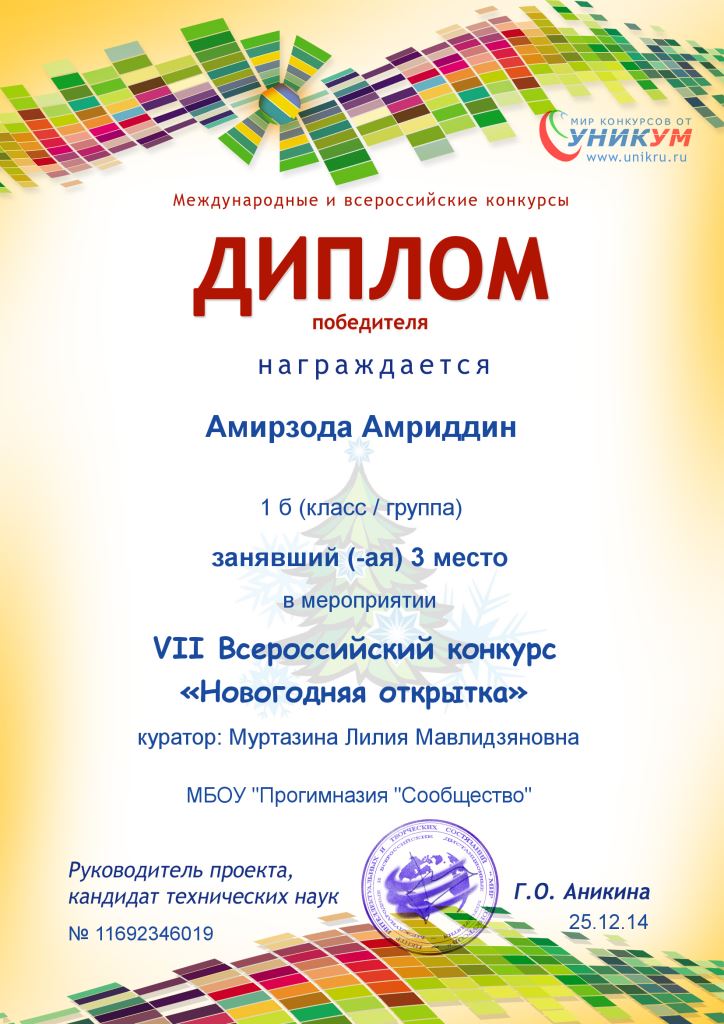 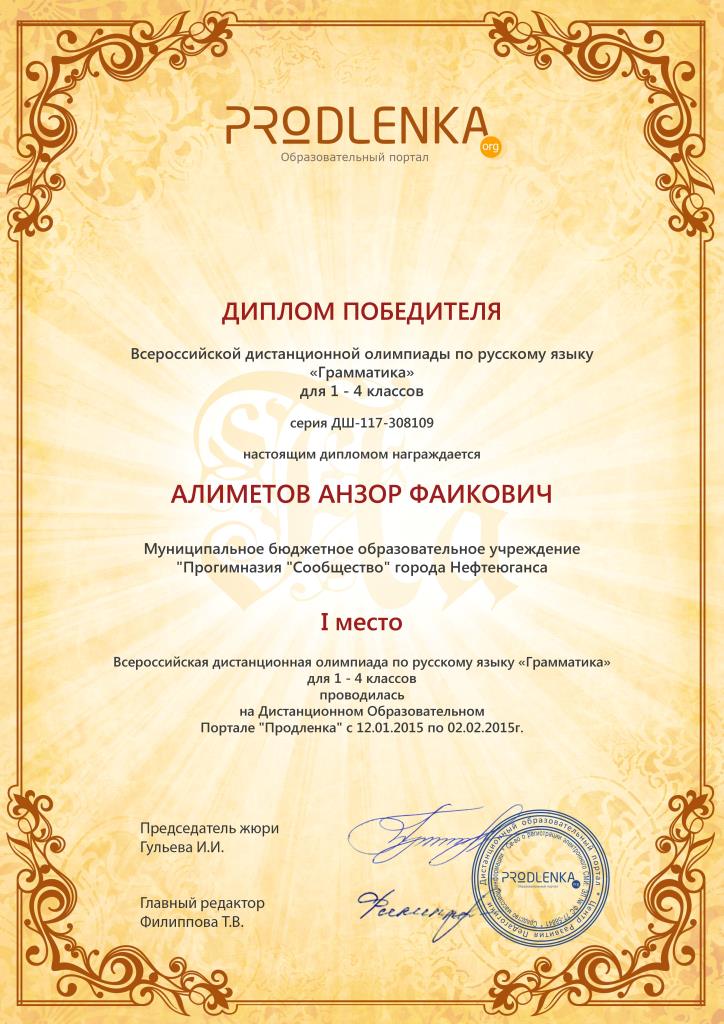 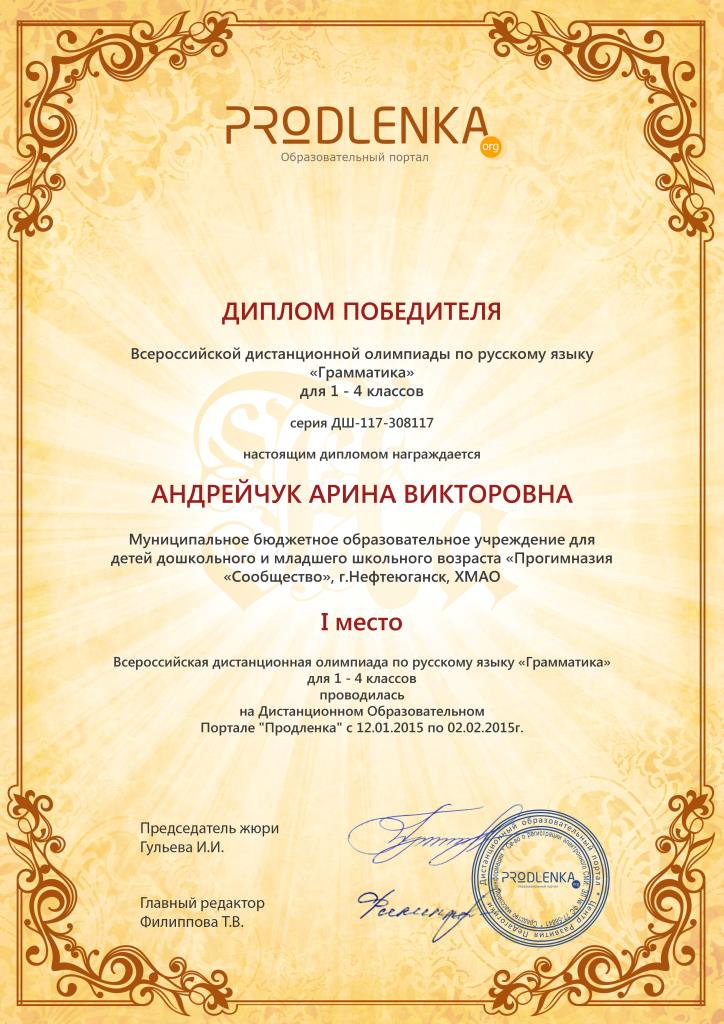 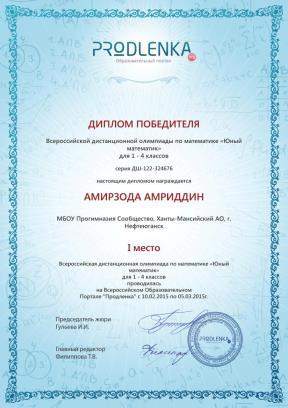 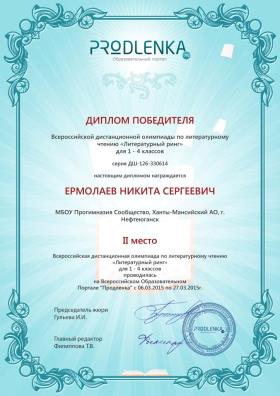 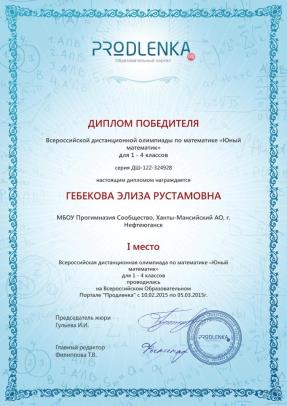 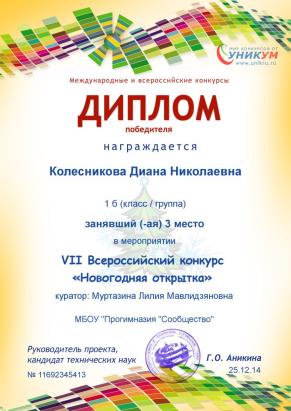 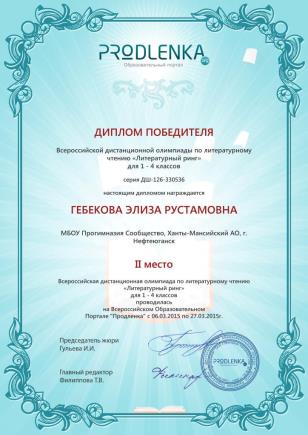 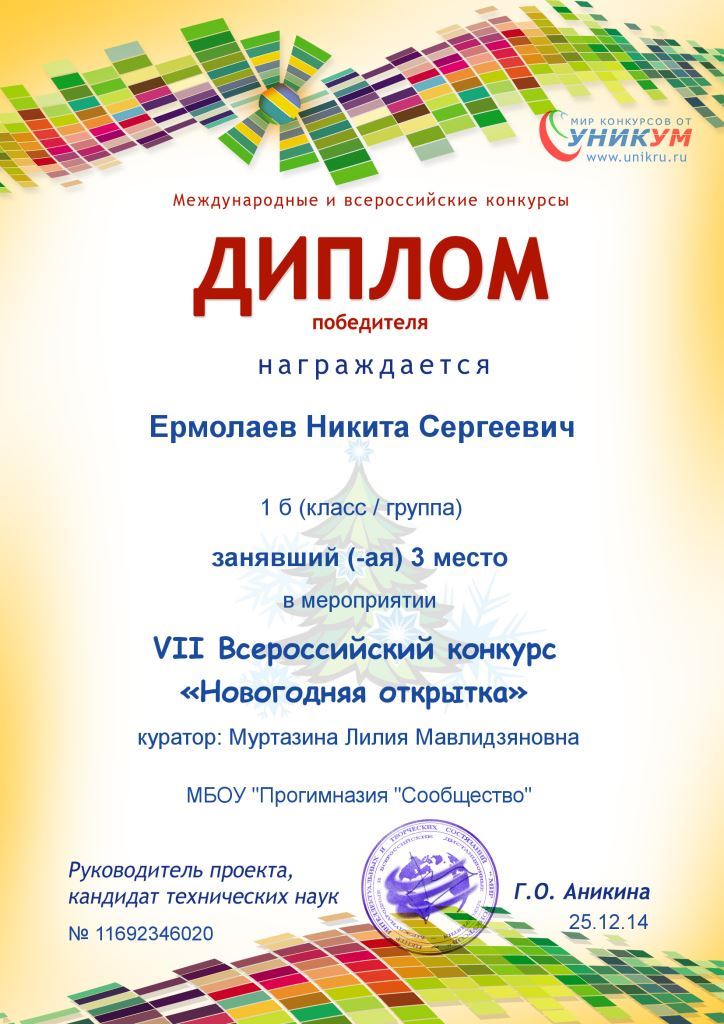 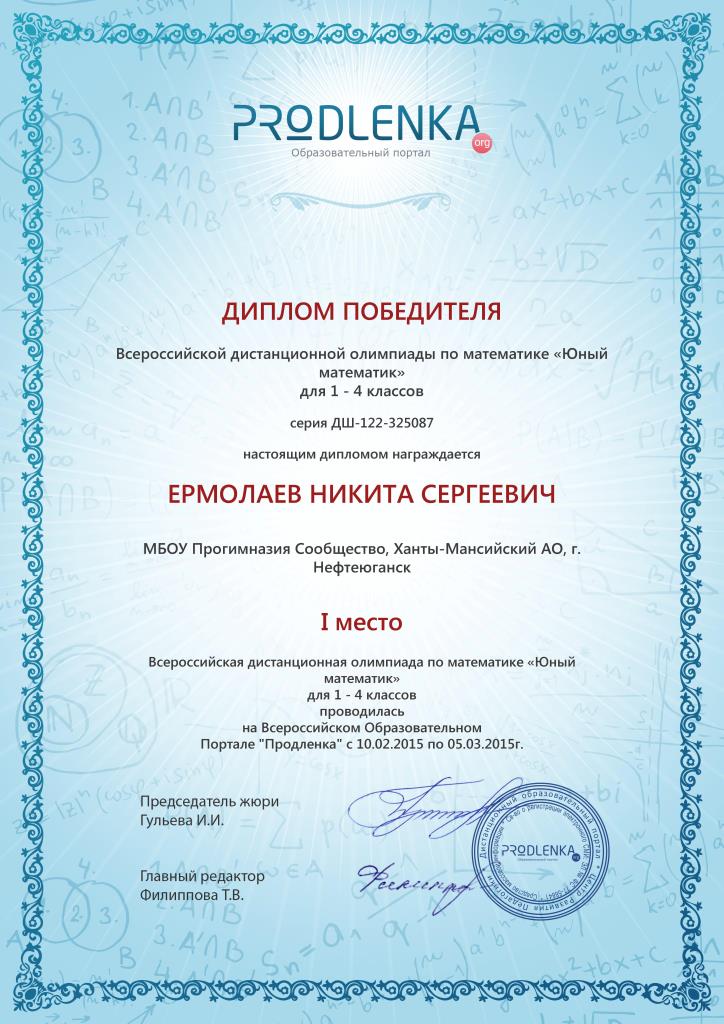 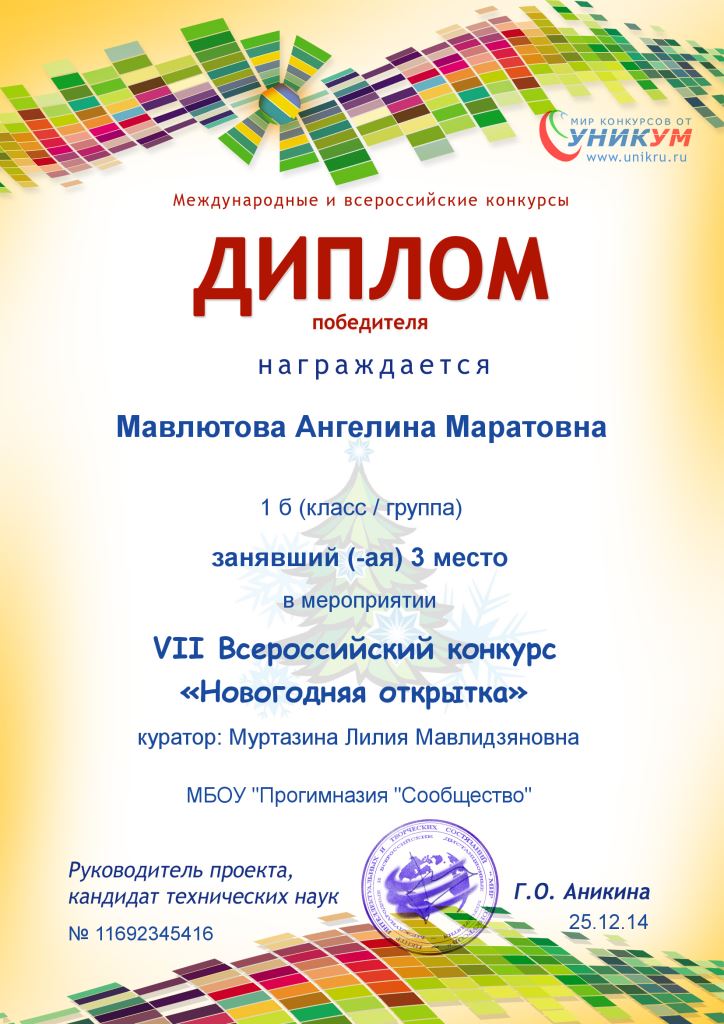 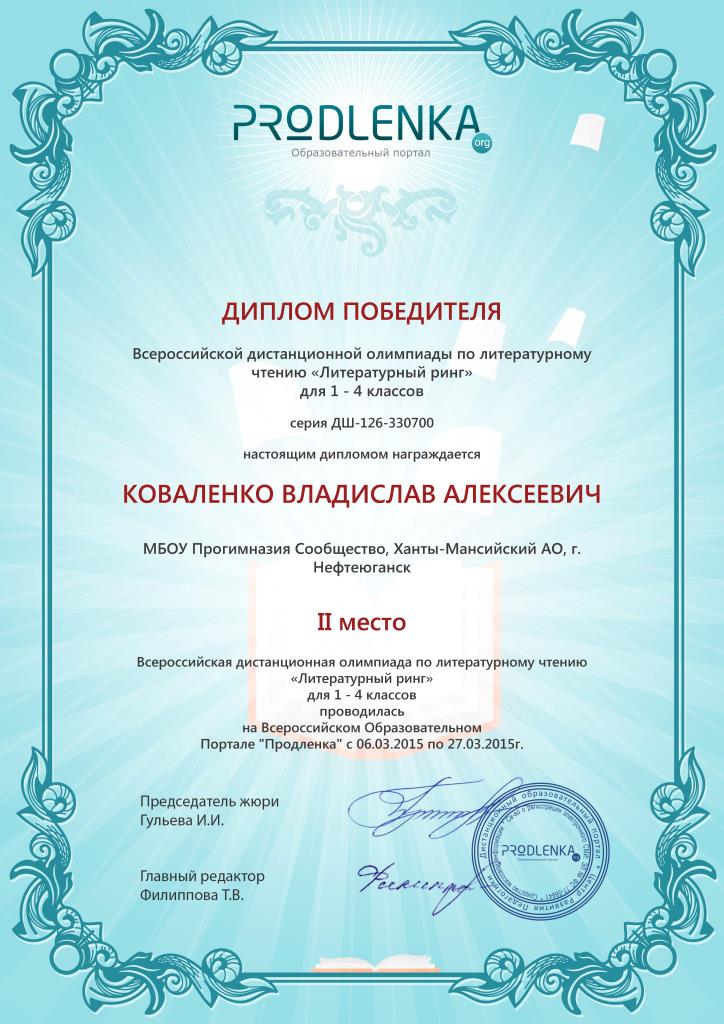 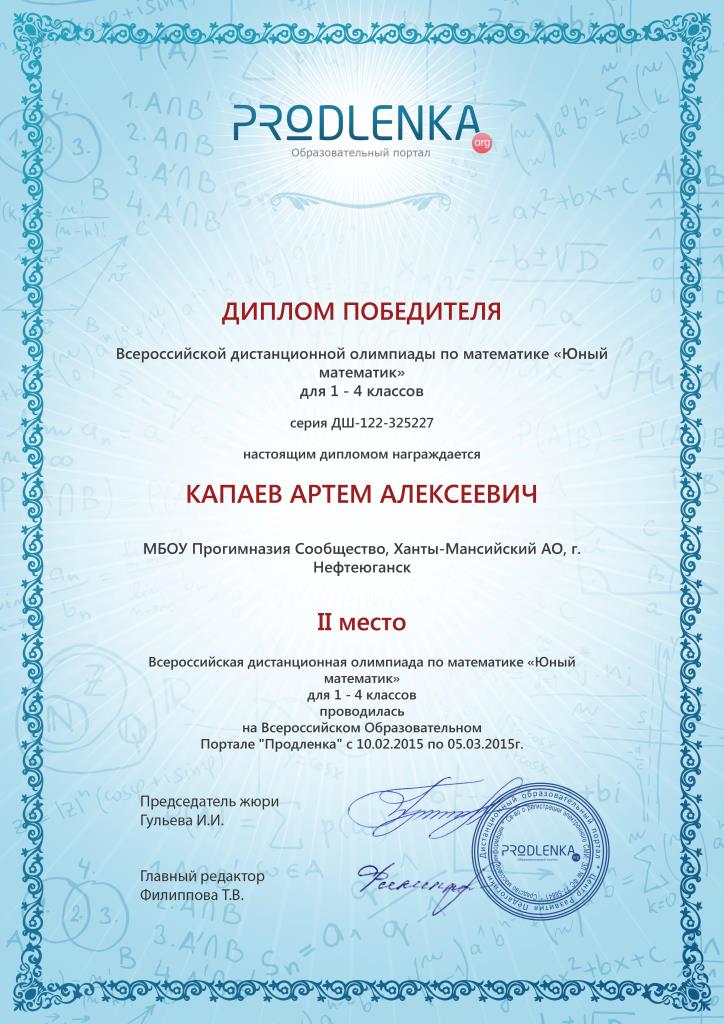 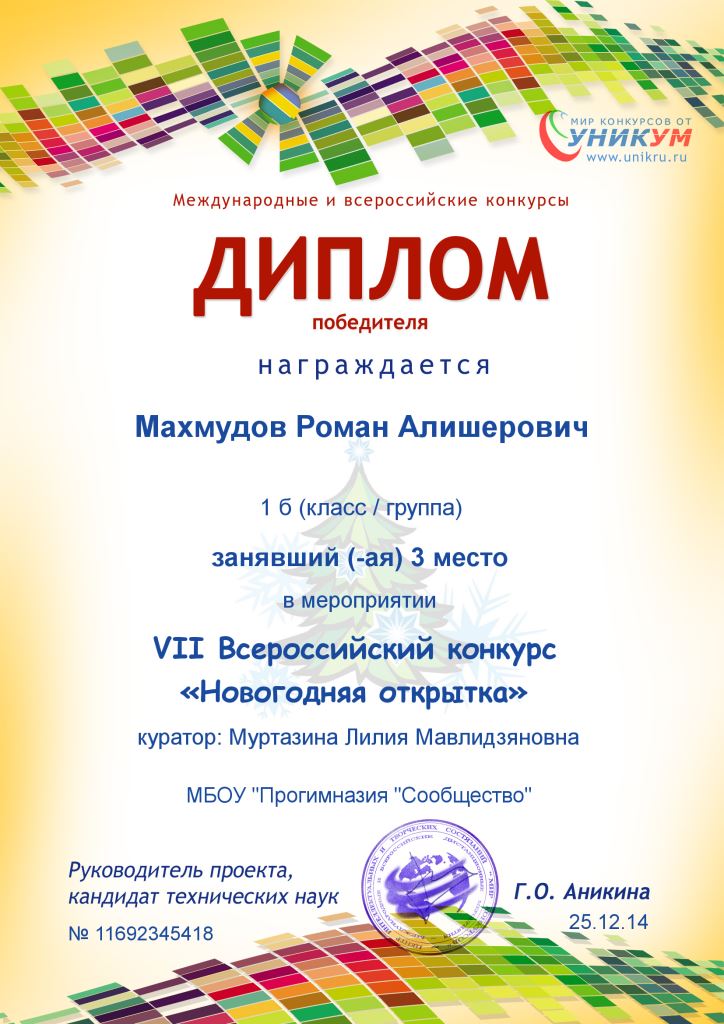 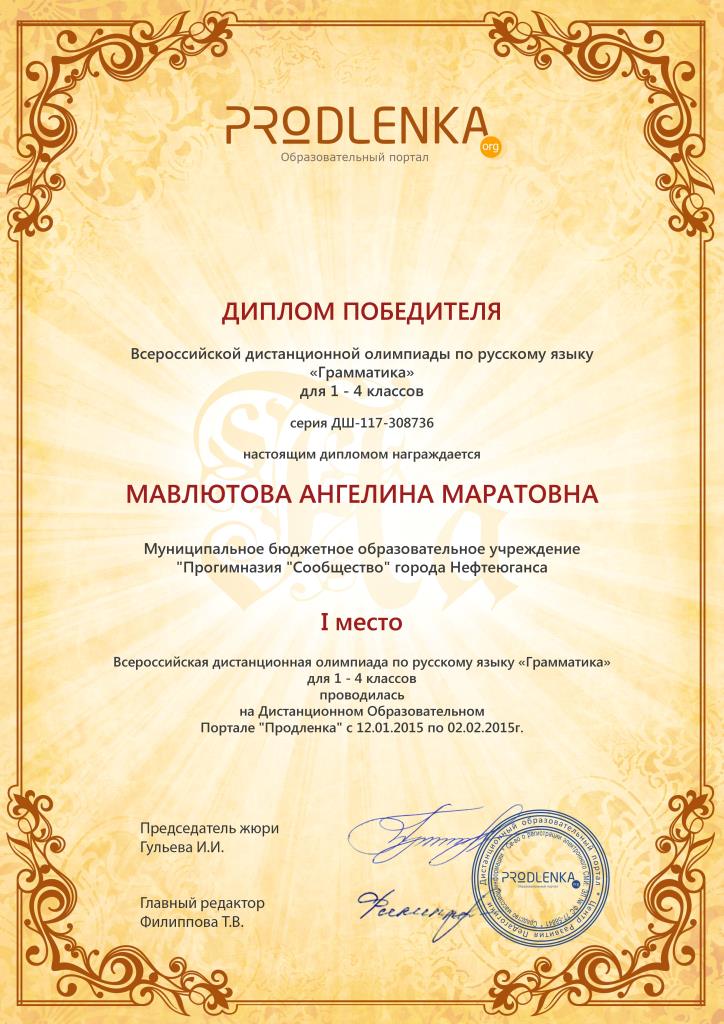 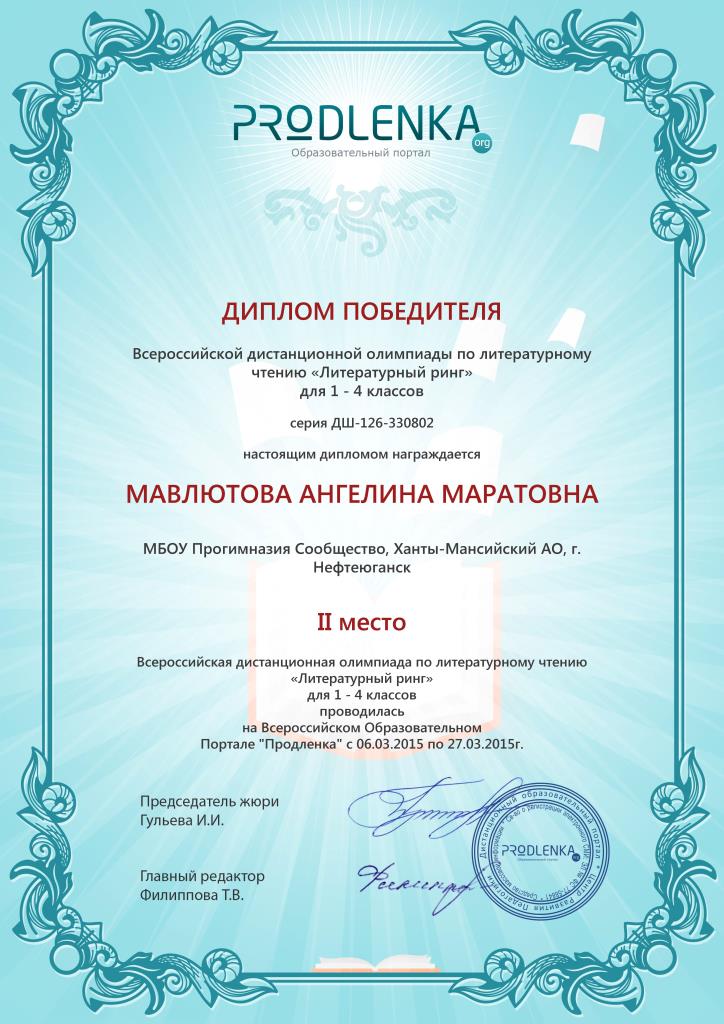 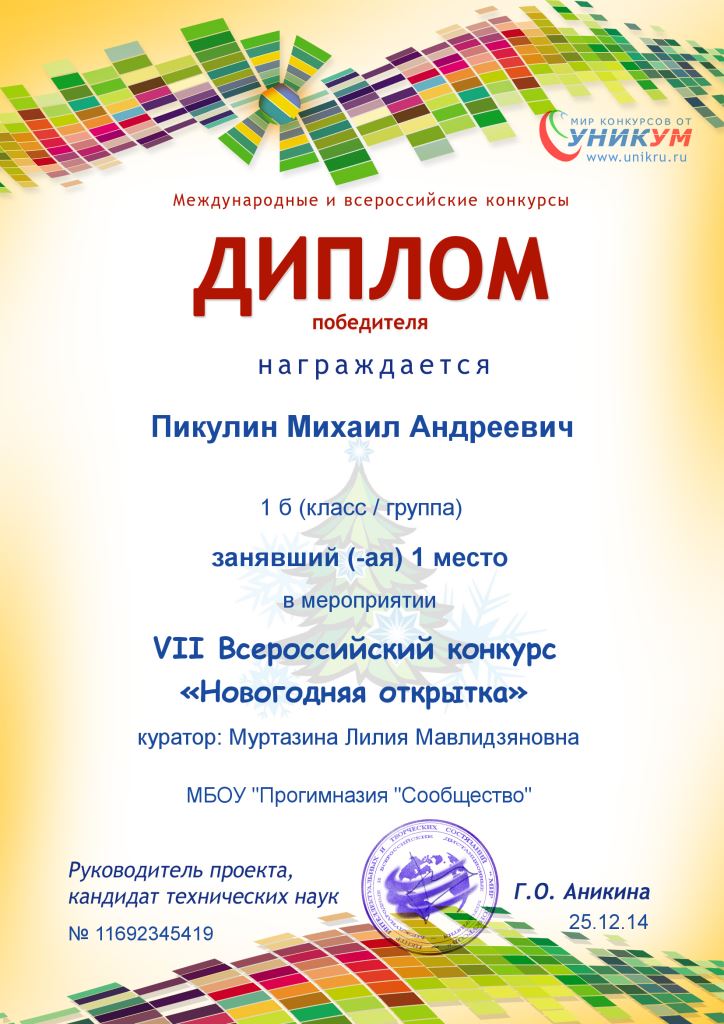 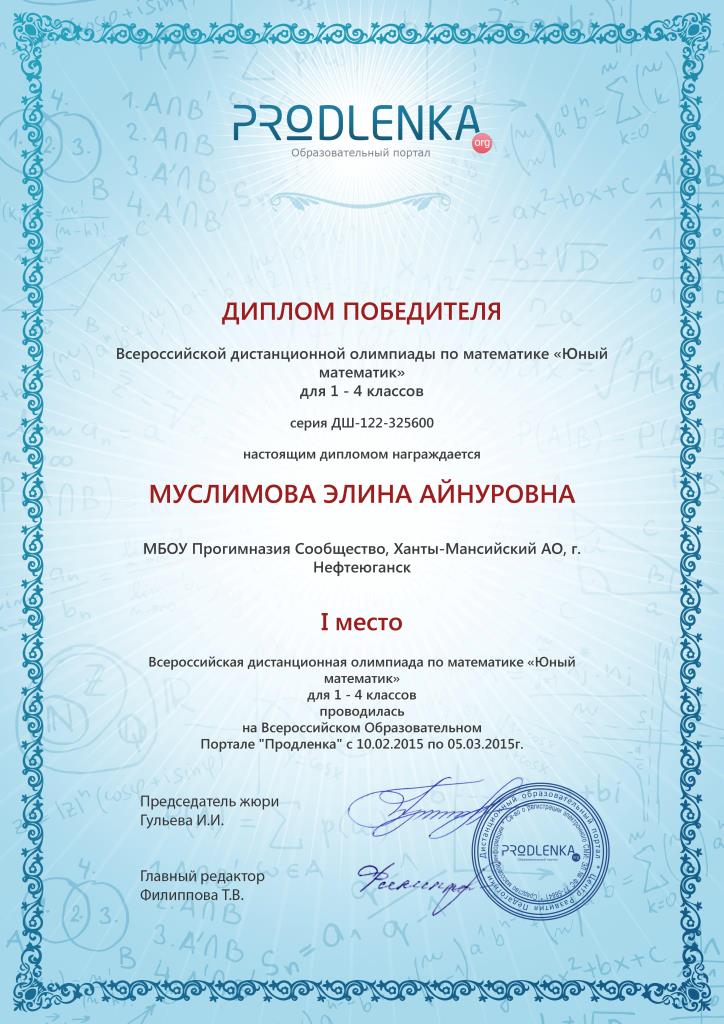 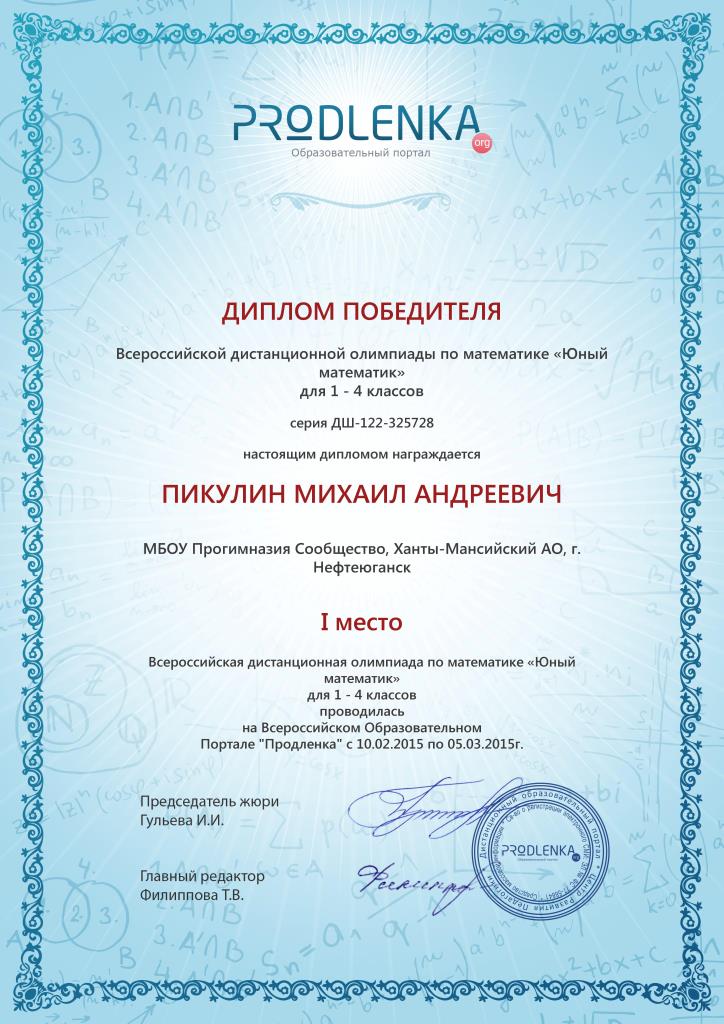 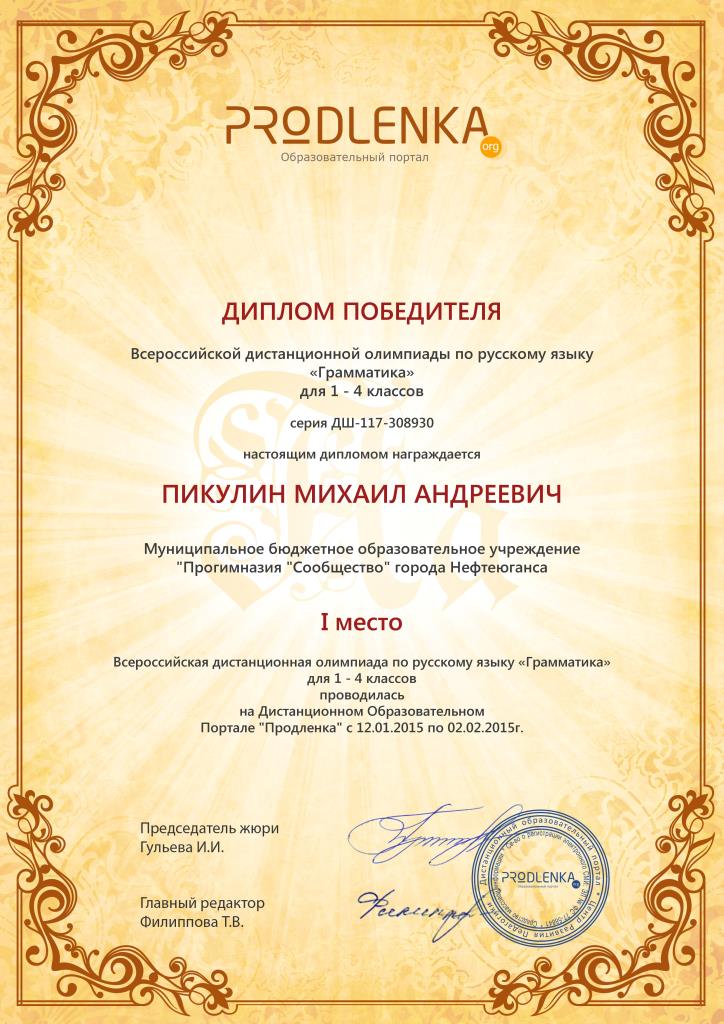 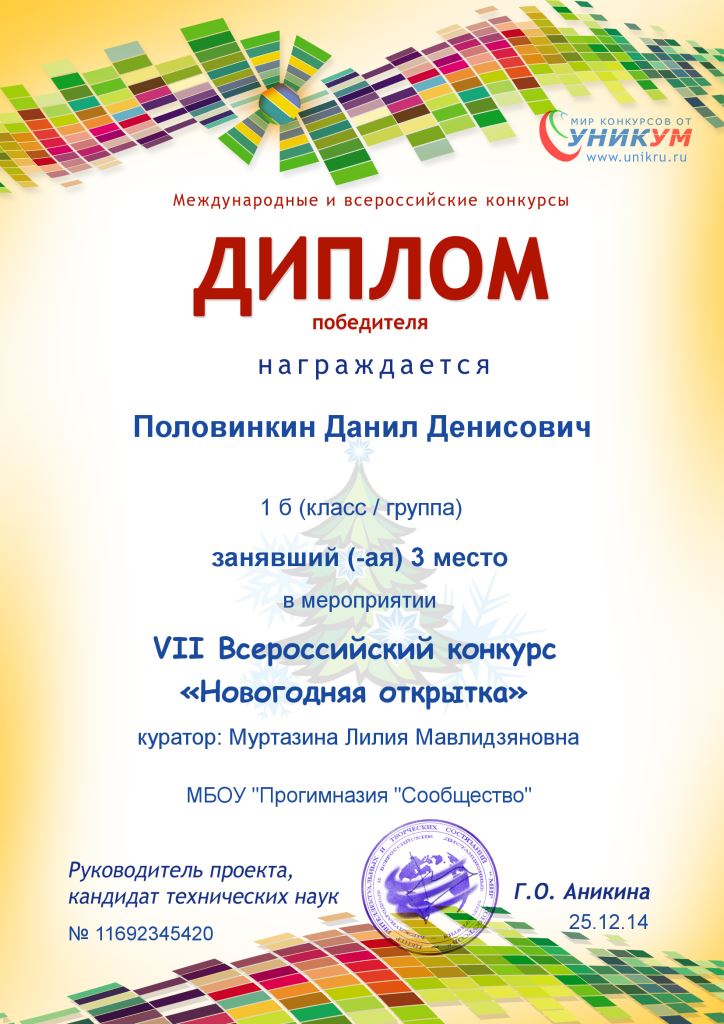 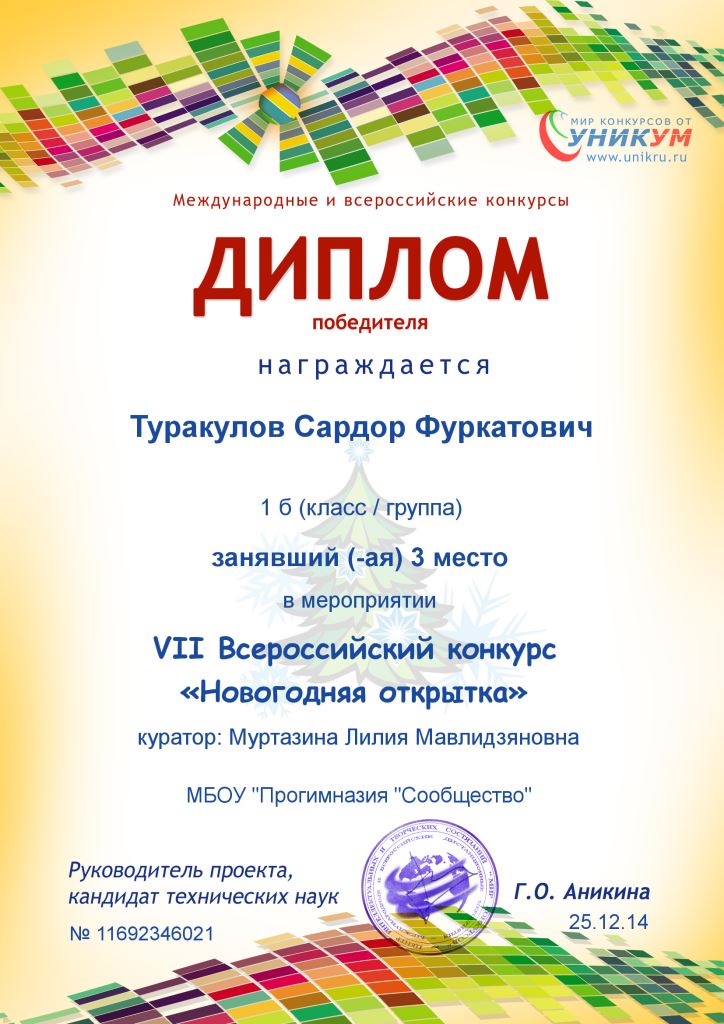 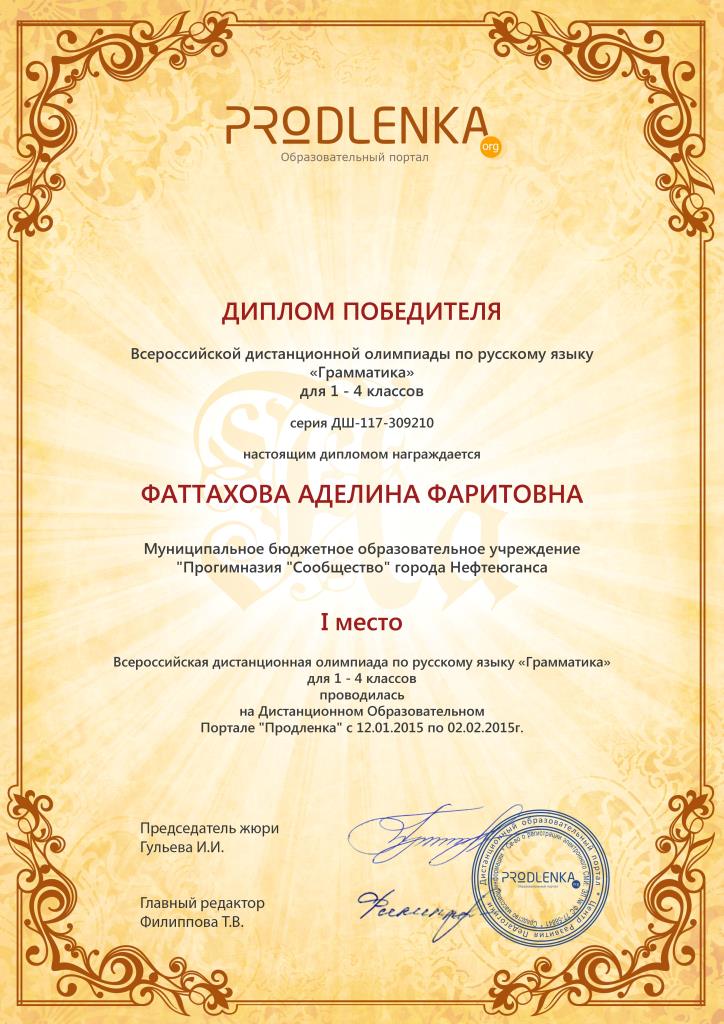 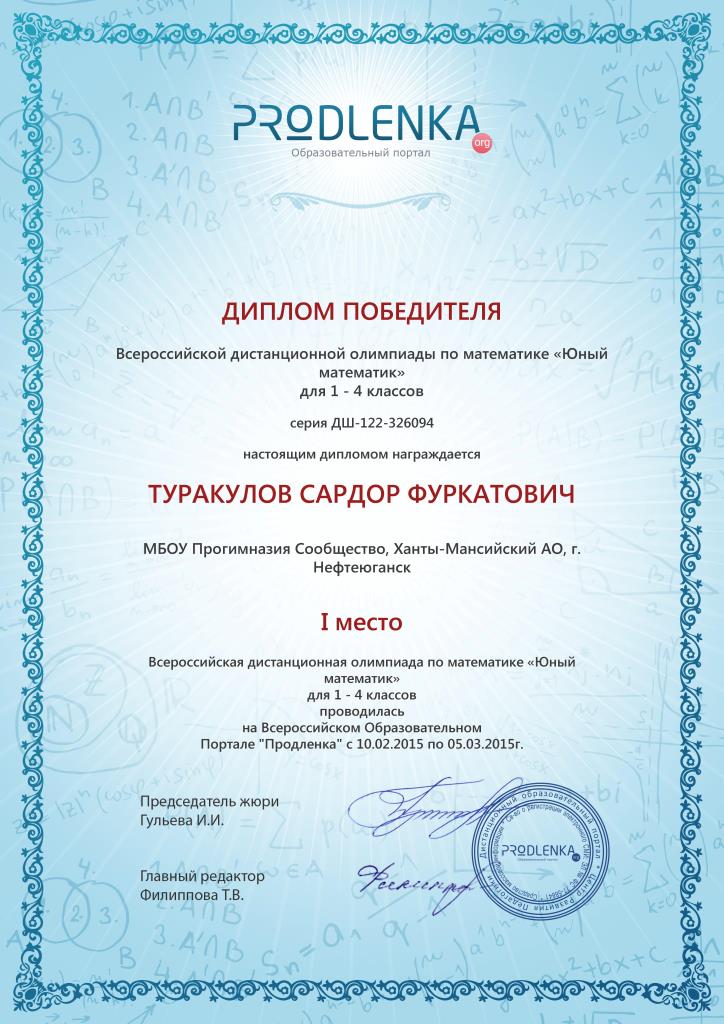 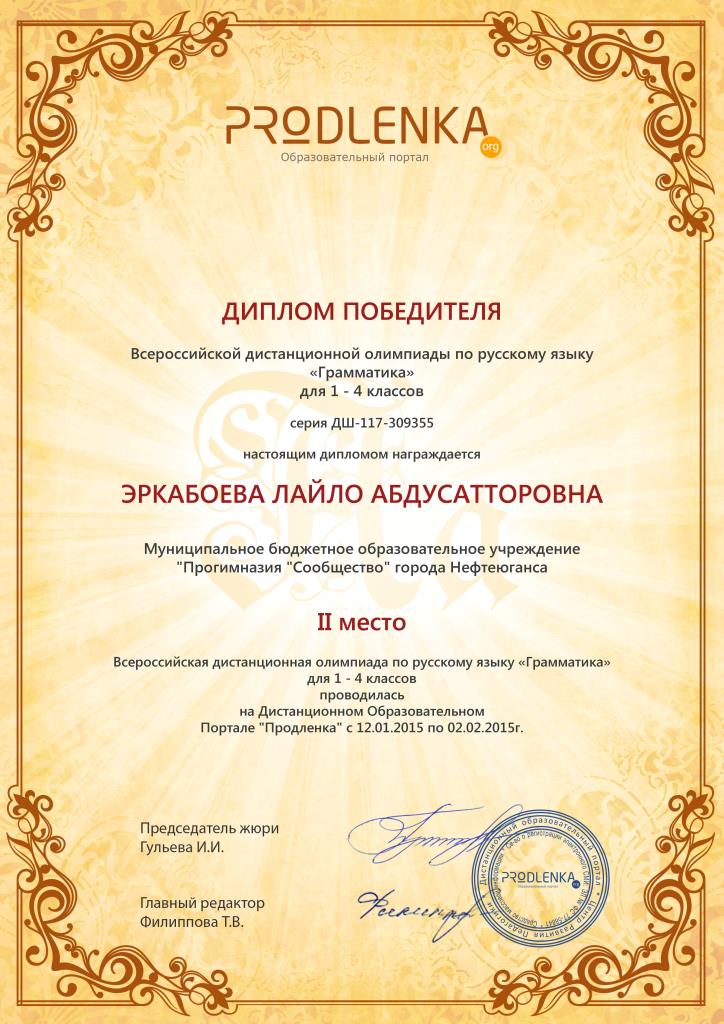 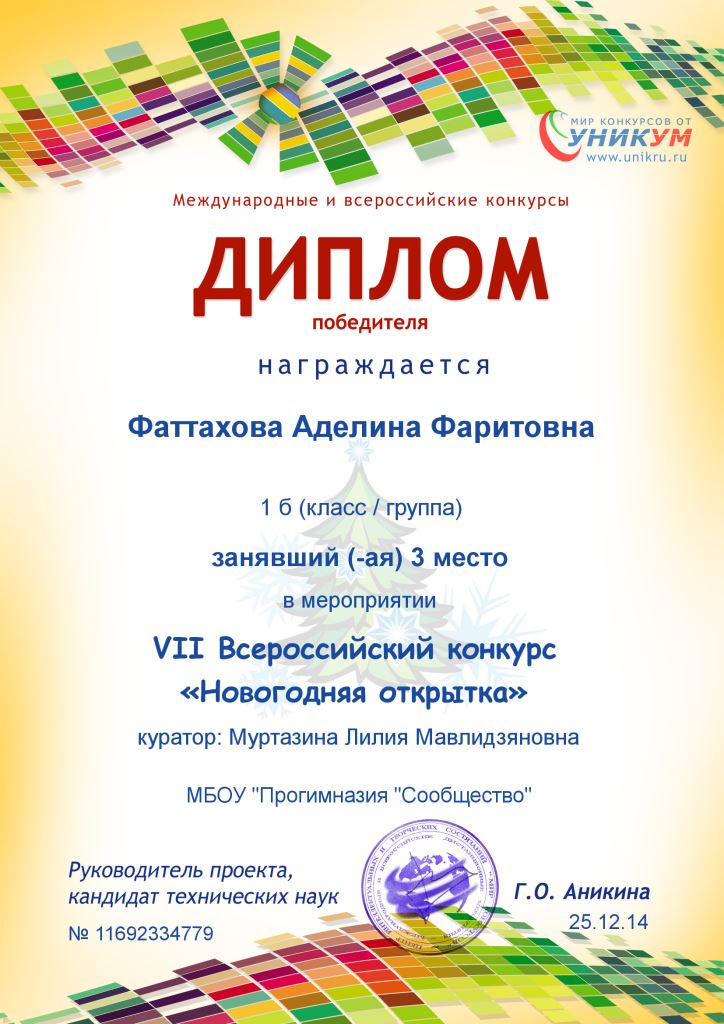 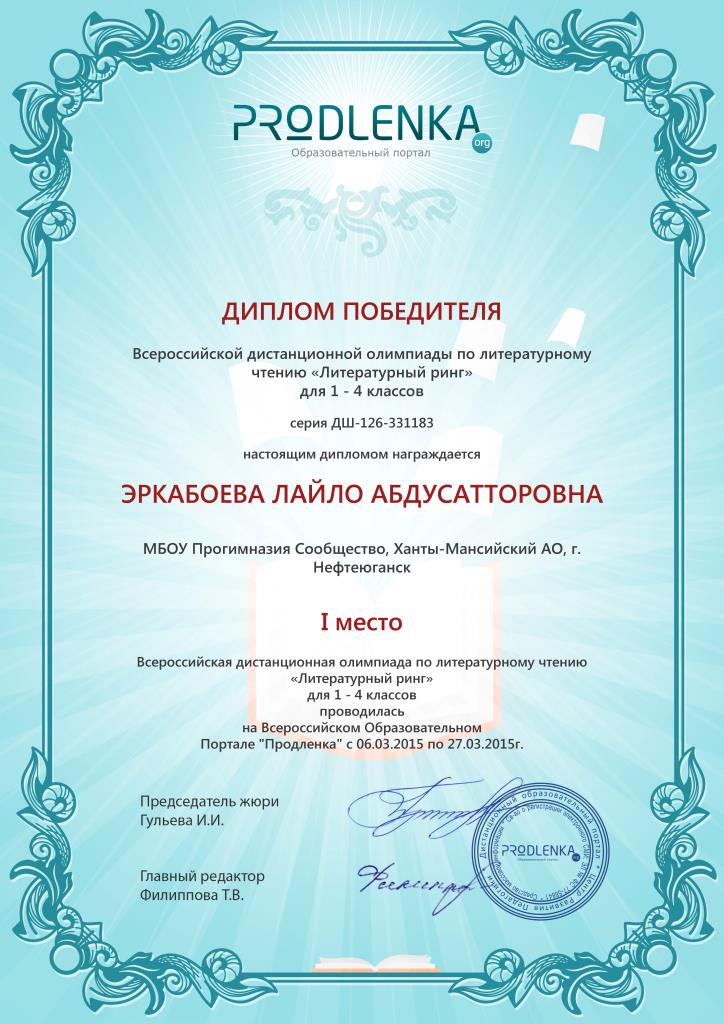 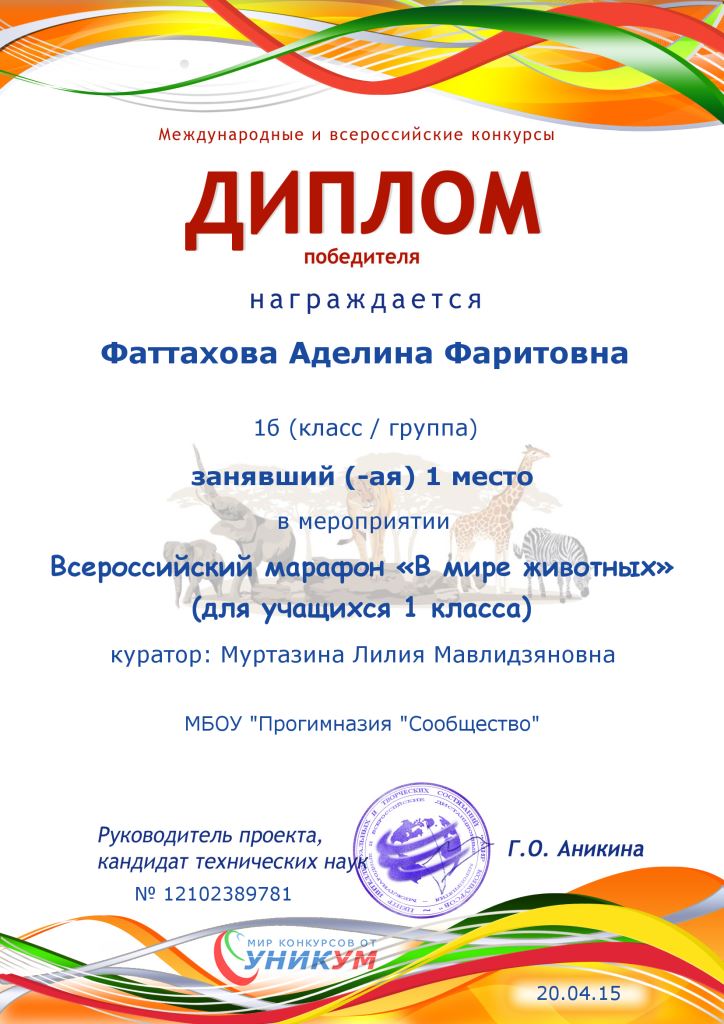 № п/пФ.И.мероприятиерезультативностьФедеральный уровеньФедеральный уровеньФедеральный уровеньФедеральный уровень1.Амирзода АмриддинВсероссийская дистанционная олимпиада по математике «Юный математик» (2015 г.)Диплом победителя, 1 место2.Ермолаев НикитаВсероссийская дистанционная олимпиада по литературному чтению «Литературный ринг» (2015 г.)Диплом победителя, 2 место3.Гебекова ЭлизаВсероссийская дистанционная олимпиада по математике «Юный математик» (2015 г.)Диплом победителя, 1 место3.Гебекова ЭлизаВсероссийская дистанционная олимпиада по литературному чтению «Литературный ринг»2015 г.)Диплом победителя, 2 место4.Капаев АртемВсероссийская дистанционная олимпиада по математике «Юный математик» (2015 г.)Диплом победителя, 2 место5.Муслимова ЭлинаВсероссийская дистанционная олимпиада по математике «Юный математик» (2015 г.)Диплом победителя, 1 место6.Пикулин МихаилВсероссийская дистанционная олимпиада по математике «Юный математик» (2015 г.)Диплом победителя, 1 место6.Пикулин МихаилВсероссийская дистанционная олимпиада по русскому языку «Грамматика» (2015 г.)Диплом победителя, 1 место7.Туракулов СардорВсероссийская дистанционная олимпиада по математике «Юный математик» (2015 г.)Диплом победителя, 1 место8.Эркабоева ЛайлоВсероссийская дистанционная олимпиада по литературному чтению «Литературный ринг» (2015 г.)Диплом победителя, 1 место8.Эркабоева ЛайлоВсероссийская дистанционная олимпиада по русскому языку «Грамматика» (2015 г.)Диплом победителя, 2 место9.Коваленко ВладиславВсероссийская дистанционная олимпиада по литературному чтению «Литературный ринг» (2015 г.)Диплом победителя, 2 место10.Мавлютова АнгелинаВсероссийская дистанционная олимпиада по русскому языку «Грамматика» (2015 г.)Диплом победителя, 2 место11.Алиметов АнзорВсероссийская дистанционная олимпиада по русскому языку «Грамматика» (2015 г.)Диплом победителя, 1 место12.Андрейчук АринаВсероссийская дистанционная олимпиада по русскому языку «Грамматика» (2015 г.)Диплом победителя, 1 местоУчастие обучающихся во внеурочной деятельностиФедеральный уровеньУчастие обучающихся во внеурочной деятельностиФедеральный уровеньУчастие обучающихся во внеурочной деятельностиФедеральный уровеньУчастие обучающихся во внеурочной деятельностиФедеральный уровень13.Амирзода АмриддинVII Всероссийский конкурс «Новогодняя открытка» (2014 г.)Диплом победителя, 3 место14.Ермолаев НикитаVII Всероссийский конкурс «Новогодняя открытка» (2014 г.)Диплом победителя, 3 место15.Колесникова ДианаVII Всероссийский конкурс «Новогодняя открытка» (2014 г.)Диплом победителя, 3 место16.Мавлютова АнгелинаVII Всероссийский конкурс «Новогодняя открытка» (2014 г.)Диплом победителя, 3 место17.Махмудов РоманVII Всероссийский конкурс «Новогодняя открытка» (2014 г.)Диплом победителя, 3 место18.Пикулин МихаилVII Всероссийский конкурс «Новогодняя открытка» (2014 г.)Диплом победителя, 1 место19.Половинкин ДанилVII Всероссийский конкурс «Новогодняя открытка» (2014 г.)Диплом победителя, 3 место20.Туракулов СардорVII Всероссийский конкурс «Новогодняя открытка» (2014 г.)Диплом победителя, 3 место21.Фаттахова АделинаVII Всероссийский конкурс «Новогодняя открытка» (2014 г.)Диплом победителя, 3 место21.Фаттахова АделинаВсероссийский марафон «В мире животных» (2015 г.)Диплом победителя, 1 место